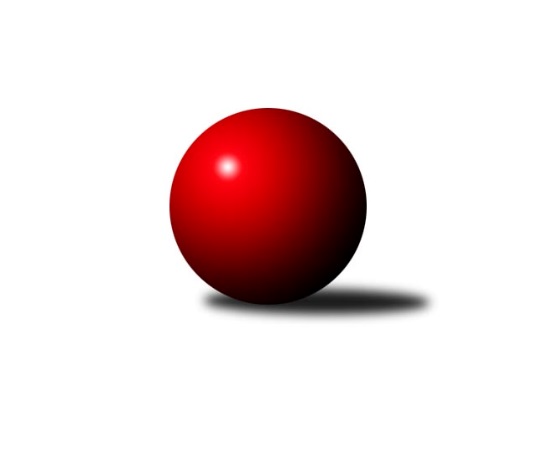 Č.11Ročník 2013/2014	11.6.2024 Krajský přebor OL 2013/2014Statistika 11. kolaTabulka družstev:		družstvo	záp	výh	rem	proh	skore	sety	průměr	body	plné	dorážka	chyby	1.	TJ Kovohutě Břidličná ˝A˝	10	9	0	1	114 : 46 	(73.0 : 47.0)	2452	18	1686	766	31.3	2.	TJ Horní Benešov ˝C˝	11	8	0	3	116 : 60 	(82.0 : 50.0)	2480	16	1728	752	42	3.	KK Jiskra Rýmařov ˝B˝	10	7	1	2	99 : 61 	(64.0 : 56.0)	2466	15	1716	751	38.8	4.	Spartak Přerov ˝C˝	10	7	0	3	90 : 70 	(67.5 : 52.5)	2499	14	1731	768	34.3	5.	KK Šumperk ˝B˝	10	6	0	4	95 : 65 	(75.0 : 45.0)	2486	12	1722	764	39.5	6.	TJ Sokol Mohelnice	9	4	2	3	75 : 69 	(53.5 : 54.5)	2498	10	1731	767	34.9	7.	SKK Jeseník ˝B˝	11	5	0	6	84 : 92 	(63.5 : 68.5)	2321	10	1625	697	43.6	8.	TJ  Krnov ˝B˝	9	4	1	4	71 : 73 	(48.5 : 59.5)	2372	9	1678	694	52.4	9.	KK PEPINO Bruntál	10	4	1	5	74 : 86 	(51.5 : 68.5)	2430	9	1699	731	46.3	10.	TJ Kovohutě Břidličná ˝B˝	10	2	2	6	66 : 94 	(56.5 : 63.5)	2467	6	1719	748	40.4	11.	TJ Tatran Litovel	10	3	0	7	58 : 102 	(51.0 : 69.0)	2371	6	1663	708	48.8	12.	KK Zábřeh  ˝C˝	10	1	1	8	49 : 111 	(48.5 : 71.5)	2353	3	1645	708	48.6	13.	KKŽ Šternberk ˝A˝	10	1	0	9	49 : 111 	(45.5 : 74.5)	2341	2	1646	695	46.7Tabulka doma:		družstvo	záp	výh	rem	proh	skore	sety	průměr	body	maximum	minimum	1.	TJ Horní Benešov ˝C˝	6	6	0	0	80 : 16 	(55.0 : 17.0)	2617	12	2708	2556	2.	TJ Kovohutě Břidličná ˝A˝	6	6	0	0	74 : 22 	(45.0 : 27.0)	2429	12	2480	2401	3.	KK Šumperk ˝B˝	5	5	0	0	66 : 14 	(45.0 : 15.0)	2533	10	2564	2503	4.	Spartak Přerov ˝C˝	5	5	0	0	60 : 20 	(40.0 : 20.0)	2598	10	2665	2537	5.	SKK Jeseník ˝B˝	6	5	0	1	66 : 30 	(46.5 : 25.5)	2528	10	2599	2453	6.	TJ  Krnov ˝B˝	4	4	0	0	49 : 15 	(32.0 : 16.0)	2337	8	2385	2277	7.	KK Jiskra Rýmařov ˝B˝	5	3	1	1	46 : 34 	(33.0 : 27.0)	2527	7	2585	2462	8.	TJ Tatran Litovel	4	3	0	1	40 : 24 	(28.0 : 20.0)	2442	6	2488	2356	9.	TJ Sokol Mohelnice	4	3	0	1	39 : 25 	(25.0 : 23.0)	2585	6	2621	2549	10.	KK PEPINO Bruntál	4	2	1	1	36 : 28 	(24.5 : 23.5)	2265	5	2348	2214	11.	TJ Kovohutě Břidličná ˝B˝	5	1	2	2	40 : 40 	(33.0 : 27.0)	2381	4	2459	2349	12.	KKŽ Šternberk ˝A˝	5	1	0	4	28 : 52 	(23.5 : 36.5)	2425	2	2484	2379	13.	KK Zábřeh  ˝C˝	6	1	0	5	32 : 64 	(33.0 : 39.0)	2445	2	2519	2375Tabulka venku:		družstvo	záp	výh	rem	proh	skore	sety	průměr	body	maximum	minimum	1.	KK Jiskra Rýmařov ˝B˝	5	4	0	1	53 : 27 	(31.0 : 29.0)	2454	8	2527	2398	2.	TJ Kovohutě Břidličná ˝A˝	4	3	0	1	40 : 24 	(28.0 : 20.0)	2458	6	2553	2337	3.	TJ Sokol Mohelnice	5	1	2	2	36 : 44 	(28.5 : 31.5)	2476	4	2545	2404	4.	TJ Horní Benešov ˝C˝	5	2	0	3	36 : 44 	(27.0 : 33.0)	2452	4	2517	2349	5.	Spartak Přerov ˝C˝	5	2	0	3	30 : 50 	(27.5 : 32.5)	2479	4	2580	2341	6.	KK PEPINO Bruntál	6	2	0	4	38 : 58 	(27.0 : 45.0)	2457	4	2581	2406	7.	KK Šumperk ˝B˝	5	1	0	4	29 : 51 	(30.0 : 30.0)	2477	2	2598	2365	8.	TJ Kovohutě Břidličná ˝B˝	5	1	0	4	26 : 54 	(23.5 : 36.5)	2467	2	2556	2381	9.	KK Zábřeh  ˝C˝	4	0	1	3	17 : 47 	(15.5 : 32.5)	2330	1	2432	2240	10.	TJ  Krnov ˝B˝	5	0	1	4	22 : 58 	(16.5 : 43.5)	2379	1	2418	2311	11.	KKŽ Šternberk ˝A˝	5	0	0	5	21 : 59 	(22.0 : 38.0)	2324	0	2386	2256	12.	SKK Jeseník ˝B˝	5	0	0	5	18 : 62 	(17.0 : 43.0)	2280	0	2482	2039	13.	TJ Tatran Litovel	6	0	0	6	18 : 78 	(23.0 : 49.0)	2359	0	2490	2230Tabulka podzimní části:		družstvo	záp	výh	rem	proh	skore	sety	průměr	body	doma	venku	1.	TJ Kovohutě Břidličná ˝A˝	10	9	0	1	114 : 46 	(73.0 : 47.0)	2452	18 	6 	0 	0 	3 	0 	1	2.	TJ Horní Benešov ˝C˝	11	8	0	3	116 : 60 	(82.0 : 50.0)	2480	16 	6 	0 	0 	2 	0 	3	3.	KK Jiskra Rýmařov ˝B˝	10	7	1	2	99 : 61 	(64.0 : 56.0)	2466	15 	3 	1 	1 	4 	0 	1	4.	Spartak Přerov ˝C˝	10	7	0	3	90 : 70 	(67.5 : 52.5)	2499	14 	5 	0 	0 	2 	0 	3	5.	KK Šumperk ˝B˝	10	6	0	4	95 : 65 	(75.0 : 45.0)	2486	12 	5 	0 	0 	1 	0 	4	6.	TJ Sokol Mohelnice	9	4	2	3	75 : 69 	(53.5 : 54.5)	2498	10 	3 	0 	1 	1 	2 	2	7.	SKK Jeseník ˝B˝	11	5	0	6	84 : 92 	(63.5 : 68.5)	2321	10 	5 	0 	1 	0 	0 	5	8.	TJ  Krnov ˝B˝	9	4	1	4	71 : 73 	(48.5 : 59.5)	2372	9 	4 	0 	0 	0 	1 	4	9.	KK PEPINO Bruntál	10	4	1	5	74 : 86 	(51.5 : 68.5)	2430	9 	2 	1 	1 	2 	0 	4	10.	TJ Kovohutě Břidličná ˝B˝	10	2	2	6	66 : 94 	(56.5 : 63.5)	2467	6 	1 	2 	2 	1 	0 	4	11.	TJ Tatran Litovel	10	3	0	7	58 : 102 	(51.0 : 69.0)	2371	6 	3 	0 	1 	0 	0 	6	12.	KK Zábřeh  ˝C˝	10	1	1	8	49 : 111 	(48.5 : 71.5)	2353	3 	1 	0 	5 	0 	1 	3	13.	KKŽ Šternberk ˝A˝	10	1	0	9	49 : 111 	(45.5 : 74.5)	2341	2 	1 	0 	4 	0 	0 	5Tabulka jarní části:		družstvo	záp	výh	rem	proh	skore	sety	průměr	body	doma	venku	1.	TJ Horní Benešov ˝C˝	0	0	0	0	0 : 0 	(0.0 : 0.0)	0	0 	0 	0 	0 	0 	0 	0 	2.	KK Zábřeh  ˝C˝	0	0	0	0	0 : 0 	(0.0 : 0.0)	0	0 	0 	0 	0 	0 	0 	0 	3.	KK Šumperk ˝B˝	0	0	0	0	0 : 0 	(0.0 : 0.0)	0	0 	0 	0 	0 	0 	0 	0 	4.	KK Jiskra Rýmařov ˝B˝	0	0	0	0	0 : 0 	(0.0 : 0.0)	0	0 	0 	0 	0 	0 	0 	0 	5.	KK PEPINO Bruntál	0	0	0	0	0 : 0 	(0.0 : 0.0)	0	0 	0 	0 	0 	0 	0 	0 	6.	SKK Jeseník ˝B˝	0	0	0	0	0 : 0 	(0.0 : 0.0)	0	0 	0 	0 	0 	0 	0 	0 	7.	TJ  Krnov ˝B˝	0	0	0	0	0 : 0 	(0.0 : 0.0)	0	0 	0 	0 	0 	0 	0 	0 	8.	TJ Sokol Mohelnice	0	0	0	0	0 : 0 	(0.0 : 0.0)	0	0 	0 	0 	0 	0 	0 	0 	9.	TJ Tatran Litovel	0	0	0	0	0 : 0 	(0.0 : 0.0)	0	0 	0 	0 	0 	0 	0 	0 	10.	TJ Kovohutě Břidličná ˝B˝	0	0	0	0	0 : 0 	(0.0 : 0.0)	0	0 	0 	0 	0 	0 	0 	0 	11.	TJ Kovohutě Břidličná ˝A˝	0	0	0	0	0 : 0 	(0.0 : 0.0)	0	0 	0 	0 	0 	0 	0 	0 	12.	KKŽ Šternberk ˝A˝	0	0	0	0	0 : 0 	(0.0 : 0.0)	0	0 	0 	0 	0 	0 	0 	0 	13.	Spartak Přerov ˝C˝	0	0	0	0	0 : 0 	(0.0 : 0.0)	0	0 	0 	0 	0 	0 	0 	0 Zisk bodů pro družstvo:		jméno hráče	družstvo	body	zápasy	v %	dílčí body	sety	v %	1.	Gustav Vojtek 	KK Šumperk ˝B˝ 	20	/	11	(91%)		/		(%)	2.	Jiří Kropáč 	-- volný los -- 	18	/	10	(90%)		/		(%)	3.	Jaromír Hendrych ml. 	TJ Horní Benešov ˝C˝ 	18	/	10	(90%)		/		(%)	4.	Lukáš Janalík 	KK PEPINO Bruntál 	18	/	11	(82%)		/		(%)	5.	Michal Vavrák 	TJ Horní Benešov ˝C˝ 	18	/	11	(82%)		/		(%)	6.	Jan Körner 	KK Zábřeh  ˝C˝ 	17	/	11	(77%)		/		(%)	7.	Petr Chlachula 	KK Jiskra Rýmařov ˝B˝ 	17	/	11	(77%)		/		(%)	8.	Zdeněk Fiury ml.	TJ Kovohutě Břidličná ˝B˝ 	16	/	10	(80%)		/		(%)	9.	Jiří Večeřa 	TJ Kovohutě Břidličná ˝A˝ 	16	/	10	(80%)		/		(%)	10.	Leopold Jašek 	-- volný los -- 	16	/	11	(73%)		/		(%)	11.	Ivo Mrhal st.	TJ Kovohutě Břidličná ˝A˝ 	16	/	11	(73%)		/		(%)	12.	Martin Mikeska 	KK Jiskra Rýmařov ˝B˝ 	16	/	11	(73%)		/		(%)	13.	Ludvík Vymazal 	TJ Tatran Litovel 	16	/	11	(73%)		/		(%)	14.	Zdeněk Chmela ml.	TJ Kovohutě Břidličná ˝B˝ 	16	/	11	(73%)		/		(%)	15.	Leoš Řepka 	TJ Kovohutě Břidličná ˝A˝ 	16	/	11	(73%)		/		(%)	16.	Rostislav Petřík 	Spartak Přerov ˝C˝ 	14	/	10	(70%)		/		(%)	17.	Milan Vymazal 	KK Šumperk ˝B˝ 	14	/	11	(64%)		/		(%)	18.	Petr Matějka 	KK Šumperk ˝B˝ 	14	/	11	(64%)		/		(%)	19.	Jan Doseděl 	TJ Kovohutě Břidličná ˝A˝ 	14	/	11	(64%)		/		(%)	20.	David Láčík 	TJ Horní Benešov ˝C˝ 	14	/	11	(64%)		/		(%)	21.	Tomáš Janalík 	KK PEPINO Bruntál 	14	/	11	(64%)		/		(%)	22.	Miluše Rychová 	TJ  Krnov ˝B˝ 	12	/	8	(75%)		/		(%)	23.	Jan Tögel 	-- volný los -- 	12	/	9	(67%)		/		(%)	24.	Stanislav Brosinger 	TJ Tatran Litovel 	12	/	9	(67%)		/		(%)	25.	Zdeněk Šebesta 	TJ Sokol Mohelnice 	12	/	10	(60%)		/		(%)	26.	Jaromíra Smejkalová 	SKK Jeseník ˝B˝ 	12	/	10	(60%)		/		(%)	27.	Vladimír Vavrečka 	TJ  Krnov ˝B˝ 	12	/	10	(60%)		/		(%)	28.	Jaromír Hendrych st. 	TJ Horní Benešov ˝C˝ 	12	/	11	(55%)		/		(%)	29.	Marek Hampl 	KK Jiskra Rýmařov ˝B˝ 	12	/	11	(55%)		/		(%)	30.	Jana Fousková 	SKK Jeseník ˝B˝ 	12	/	11	(55%)		/		(%)	31.	Miroslav Mrkos 	KK Šumperk ˝B˝ 	11	/	9	(61%)		/		(%)	32.	Rostislav Cundrla 	SKK Jeseník ˝B˝ 	10	/	5	(100%)		/		(%)	33.	Rudolf Starchoň 	KK Jiskra Rýmařov ˝B˝ 	10	/	6	(83%)		/		(%)	34.	Karel Kučera 	SKK Jeseník ˝B˝ 	10	/	7	(71%)		/		(%)	35.	Zdeněk Fiury st.	TJ Kovohutě Břidličná ˝B˝ 	10	/	7	(71%)		/		(%)	36.	Michal Symerský 	Spartak Přerov ˝C˝ 	10	/	8	(63%)		/		(%)	37.	Luděk Zeman 	TJ Horní Benešov ˝C˝ 	10	/	8	(63%)		/		(%)	38.	Josef Mikeska 	KK Jiskra Rýmařov ˝B˝ 	10	/	10	(50%)		/		(%)	39.	Richard Janalík 	KK PEPINO Bruntál 	10	/	10	(50%)		/		(%)	40.	Petr Pick 	KKŽ Šternberk ˝A˝ 	10	/	10	(50%)		/		(%)	41.	Jaroslav Vidim 	TJ Tatran Litovel 	10	/	11	(45%)		/		(%)	42.	Jiří Kohoutek 	Spartak Přerov ˝C˝ 	10	/	11	(45%)		/		(%)	43.	Jiří Procházka 	TJ Kovohutě Břidličná ˝A˝ 	10	/	11	(45%)		/		(%)	44.	Tomáš Potácel 	TJ Sokol Mohelnice 	9	/	8	(56%)		/		(%)	45.	Marek Zapletal 	KK Šumperk ˝B˝ 	8	/	4	(100%)		/		(%)	46.	Jaroslav Krejčí 	Spartak Přerov ˝C˝ 	8	/	5	(80%)		/		(%)	47.	Miroslav Setinský 	SKK Jeseník ˝B˝ 	8	/	6	(67%)		/		(%)	48.	Jiří Karafiát 	KK Zábřeh  ˝C˝ 	8	/	7	(57%)		/		(%)	49.	Pavel Ďuriš st. 	KKŽ Šternberk ˝A˝ 	8	/	8	(50%)		/		(%)	50.	Rostislav Krejčí 	TJ Sokol Mohelnice 	8	/	9	(44%)		/		(%)	51.	Jiří Polášek 	KK Jiskra Rýmařov ˝B˝ 	8	/	9	(44%)		/		(%)	52.	Dušan Říha 	-- volný los -- 	8	/	10	(40%)		/		(%)	53.	Jiří Jedlička 	TJ  Krnov ˝B˝ 	8	/	10	(40%)		/		(%)	54.	Michal Rašťák 	TJ Horní Benešov ˝C˝ 	8	/	11	(36%)		/		(%)	55.	Zdeněk Vojáček 	KKŽ Šternberk ˝A˝ 	7	/	8	(44%)		/		(%)	56.	František Vícha 	TJ  Krnov ˝B˝ 	7	/	9	(39%)		/		(%)	57.	Zdeněk Chmela st.	TJ Kovohutě Břidličná ˝B˝ 	7	/	9	(39%)		/		(%)	58.	Josef Suchan 	KK Šumperk ˝B˝ 	6	/	5	(60%)		/		(%)	59.	Josef Veselý 	TJ Kovohutě Břidličná ˝B˝ 	6	/	6	(50%)		/		(%)	60.	Jaromír Čech 	TJ  Krnov ˝B˝ 	6	/	6	(50%)		/		(%)	61.	František Všetička 	-- volný los -- 	6	/	6	(50%)		/		(%)	62.	Václav Pumprla 	Spartak Přerov ˝C˝ 	6	/	8	(38%)		/		(%)	63.	Emil Pick 	KKŽ Šternberk ˝A˝ 	6	/	8	(38%)		/		(%)	64.	Michal Strachota 	KK Šumperk ˝B˝ 	6	/	9	(33%)		/		(%)	65.	Jaroslav Jílek 	TJ Sokol Mohelnice 	6	/	9	(33%)		/		(%)	66.	Václav Gřešek 	KKŽ Šternberk ˝A˝ 	6	/	9	(33%)		/		(%)	67.	Radek Malíšek 	-- volný los -- 	6	/	10	(30%)		/		(%)	68.	František Langer 	KK Zábřeh  ˝C˝ 	6	/	10	(30%)		/		(%)	69.	František Ocelák 	KK PEPINO Bruntál 	6	/	10	(30%)		/		(%)	70.	Vítězslav Kadlec 	TJ  Krnov ˝B˝ 	6	/	10	(30%)		/		(%)	71.	Pavel Smejkal 	KKŽ Šternberk ˝A˝ 	6	/	10	(30%)		/		(%)	72.	Miroslav Bodanský 	KK Zábřeh  ˝C˝ 	6	/	10	(30%)		/		(%)	73.	Eva Křapková 	SKK Jeseník ˝B˝ 	6	/	11	(27%)		/		(%)	74.	Jiří Kráčmar 	TJ Tatran Litovel 	5	/	7	(36%)		/		(%)	75.	Tomáš Havlíček 	Spartak Přerov ˝C˝ 	4	/	3	(67%)		/		(%)	76.	Stanislav Beňa st.	Spartak Přerov ˝C˝ 	4	/	4	(50%)		/		(%)	77.	Libor Daňa 	Spartak Přerov ˝C˝ 	4	/	4	(50%)		/		(%)	78.	Michal Ihnát 	KK Jiskra Rýmařov ˝B˝ 	4	/	4	(50%)		/		(%)	79.	Josef Šrámek 	-- volný los -- 	4	/	4	(50%)		/		(%)	80.	Libor Čermák 	-- volný los -- 	4	/	5	(40%)		/		(%)	81.	Ludovít Kumi 	TJ Sokol Mohelnice 	4	/	7	(29%)		/		(%)	82.	Miloslav Krchov 	TJ Kovohutě Břidličná ˝B˝ 	4	/	7	(29%)		/		(%)	83.	Martin Zavacký 	SKK Jeseník ˝B˝ 	4	/	7	(29%)		/		(%)	84.	Tomáš Fiury 	TJ Kovohutě Břidličná ˝A˝ 	4	/	7	(29%)		/		(%)	85.	Jiří Srovnal 	KK Zábřeh  ˝C˝ 	4	/	7	(29%)		/		(%)	86.	Dagmar Jílková 	TJ Sokol Mohelnice 	4	/	8	(25%)		/		(%)	87.	Miroslav Sigmund 	TJ Tatran Litovel 	4	/	8	(25%)		/		(%)	88.	Pavel Dvořák 	KK PEPINO Bruntál 	4	/	11	(18%)		/		(%)	89.	Pavel Ďuriš ml. 	KKŽ Šternberk ˝A˝ 	2	/	1	(100%)		/		(%)	90.	Čestmír Řepka 	TJ Kovohutě Břidličná ˝A˝ 	2	/	1	(100%)		/		(%)	91.	Kamil Vinklárek 	KKŽ Šternberk ˝A˝ 	2	/	1	(100%)		/		(%)	92.	Petr Šrot 	KK Šumperk ˝B˝ 	2	/	1	(100%)		/		(%)	93.	Petr Dankovič ml. 	TJ Horní Benešov ˝C˝ 	2	/	1	(100%)		/		(%)	94.	Pavel Jalůvka 	TJ  Krnov ˝B˝ 	2	/	2	(50%)		/		(%)	95.	Petr Kozák 	TJ Horní Benešov ˝C˝ 	2	/	2	(50%)		/		(%)	96.	Anna Dosedělová 	TJ Kovohutě Břidličná ˝A˝ 	2	/	2	(50%)		/		(%)	97.	Jaroslav Zelinka 	TJ Kovohutě Břidličná ˝A˝ 	2	/	2	(50%)		/		(%)	98.	Miroslav Štěpán 	KK Zábřeh  ˝C˝ 	2	/	2	(50%)		/		(%)	99.	Miroslav Adámek 	KK Šumperk ˝B˝ 	2	/	2	(50%)		/		(%)	100.	Martin Kaduk 	KK PEPINO Bruntál 	2	/	2	(50%)		/		(%)	101.	Iveta Krejčová 	TJ Sokol Mohelnice 	2	/	2	(50%)		/		(%)	102.	Josef Novotný 	KK PEPINO Bruntál 	2	/	3	(33%)		/		(%)	103.	Jaromír Janošec 	TJ Tatran Litovel 	2	/	3	(33%)		/		(%)	104.	Václav Šubert 	KKŽ Šternberk ˝A˝ 	2	/	3	(33%)		/		(%)	105.	Přemysl Janalík 	KK PEPINO Bruntál 	2	/	3	(33%)		/		(%)	106.	Jan Lenhart 	Spartak Přerov ˝C˝ 	2	/	4	(25%)		/		(%)	107.	Zdeněk Hudec 	KK PEPINO Bruntál 	2	/	5	(20%)		/		(%)	108.	Jan Kolář 	KK Zábřeh  ˝C˝ 	2	/	5	(20%)		/		(%)	109.	Zdeněk Sobota 	TJ Sokol Mohelnice 	2	/	6	(17%)		/		(%)	110.	Vladimír Štrbík 	TJ Kovohutě Břidličná ˝B˝ 	2	/	6	(17%)		/		(%)	111.	Jaroslav Pěcha 	Spartak Přerov ˝C˝ 	2	/	6	(17%)		/		(%)	112.	Jindřich Gavenda 	KKŽ Šternberk ˝A˝ 	2	/	7	(14%)		/		(%)	113.	Petr Otáhal 	TJ Kovohutě Břidličná ˝B˝ 	2	/	7	(14%)		/		(%)	114.	Alena Vrbová 	SKK Jeseník ˝B˝ 	2	/	7	(14%)		/		(%)	115.	Václav Čamek 	KK Zábřeh  ˝C˝ 	2	/	11	(9%)		/		(%)	116.	Jaroslav Ďulík 	TJ Tatran Litovel 	1	/	7	(7%)		/		(%)	117.	Petra Rozsypalová 	SKK Jeseník ˝B˝ 	0	/	1	(0%)		/		(%)	118.	Anna Drlíková 	TJ Sokol Mohelnice 	0	/	1	(0%)		/		(%)	119.	Jana Ovčačíková 	KK Jiskra Rýmařov ˝B˝ 	0	/	1	(0%)		/		(%)	120.	Luboš Blinka 	TJ Tatran Litovel 	0	/	1	(0%)		/		(%)	121.	Pavel Pěruška 	TJ Tatran Litovel 	0	/	1	(0%)		/		(%)	122.	Martin Vitásek 	KK Zábřeh  ˝C˝ 	0	/	1	(0%)		/		(%)	123.	Ota Pidima 	TJ Kovohutě Břidličná ˝A˝ 	0	/	1	(0%)		/		(%)	124.	Adam Běláška 	KK Šumperk ˝B˝ 	0	/	2	(0%)		/		(%)	125.	Jitka Kovalová 	TJ  Krnov ˝B˝ 	0	/	2	(0%)		/		(%)	126.	Jiří Vrobel 	TJ Tatran Litovel 	0	/	3	(0%)		/		(%)	127.	Martin Hampl 	TJ Tatran Litovel 	0	/	3	(0%)		/		(%)Průměry na kuželnách:		kuželna	průměr	plné	dorážka	chyby	výkon na hráče	1.	TJ MEZ Mohelnice, 1-2	2560	1757	802	35.7	(426.7)	2.	TJ Spartak Přerov, 1-6	2546	1763	782	41.9	(424.3)	3.	 Horní Benešov, 1-4	2534	1754	779	44.0	(422.4)	4.	HKK Olomouc, 1-8	2520	1746	773	39.2	(420.0)	5.	KK Jiskra Rýmařov, 1-4	2510	1739	770	38.7	(418.4)	6.	SKK Jeseník, 1-4	2494	1721	772	37.2	(415.7)	7.	KK Šumperk, 1-4	2487	1699	788	34.9	(414.7)	8.	KK Zábřeh, 1-4	2454	1709	744	43.0	(409.0)	9.	KKŽ Šternberk, 1-2	2438	1694	744	42.9	(406.5)	10.	TJ Tatran Litovel (stará), 1-2	2424	1684	739	42.2	(404.0)	11.	TJ Kovohutě Břidličná, 1-2	2384	1668	715	39.4	(397.4)	12.	TJ Krnov, 1-2	2293	1642	651	59.4	(382.3)	13.	KK Pepino Bruntál, 1-2	2252	1575	676	47.8	(375.4)Nejlepší výkony na kuželnách:TJ MEZ Mohelnice, 1-2TJ Sokol Mohelnice	2621	11. kolo	Petr Kozák 	TJ Horní Benešov ˝C˝	488	7. koloKK Šumperk ˝B˝	2598	11. kolo	Ludovít Kumi 	TJ Sokol Mohelnice	485	6. koloTJ Sokol Mohelnice	2588	9. kolo	Zdeněk Šebesta 	TJ Sokol Mohelnice	472	11. koloTJ Sokol Mohelnice	2588	6. kolo	Dagmar Jílková 	TJ Sokol Mohelnice	468	7. koloTJ Sokol Mohelnice	2582	7. kolo	Ludovít Kumi 	TJ Sokol Mohelnice	464	9. koloKK PEPINO Bruntál	2581	9. kolo	Michal Strachota 	KK Šumperk ˝B˝	463	11. koloTJ Sokol Mohelnice	2549	3. kolo	Stanislav Brosinger 	TJ Tatran Litovel	462	3. koloTJ  Krnov ˝B˝	2511	6. kolo	Jaroslav Jílek 	TJ Sokol Mohelnice	458	7. koloTJ Horní Benešov ˝C˝	2493	7. kolo	Zdeněk Šebesta 	TJ Sokol Mohelnice	458	9. koloTJ Tatran Litovel	2490	3. kolo	Milan Vymazal 	KK Šumperk ˝B˝	457	11. koloTJ Spartak Přerov, 1-6Spartak Přerov ˝C˝	2665	9. kolo	Jiří Kropáč 	-- volný los --	503	10. koloSpartak Přerov ˝C˝	2631	4. kolo	Vítězslav Kadlec 	TJ  Krnov ˝B˝	489	1. kolo-- volný los --	2630	10. kolo	Rostislav Petřík 	Spartak Přerov ˝C˝	476	9. koloSpartak Přerov ˝C˝	2592	3. kolo	Miroslav Mrkos 	KK Šumperk ˝B˝	469	6. koloSpartak Přerov ˝C˝	2574	10. kolo	Jaromír Janošec 	TJ Tatran Litovel	461	4. koloSpartak Přerov ˝C˝	2567	6. kolo	Jiří Kohoutek 	Spartak Přerov ˝C˝	460	1. koloTJ Kovohutě Břidličná ˝B˝	2556	9. kolo	Milan Vymazal 	KK Šumperk ˝B˝	458	6. koloSpartak Přerov ˝C˝	2537	1. kolo	Jaroslav Krejčí 	Spartak Přerov ˝C˝	455	6. koloKK Šumperk ˝B˝	2514	6. kolo	Rostislav Petřík 	Spartak Přerov ˝C˝	455	6. koloTJ Tatran Litovel	2442	4. kolo	Jiří Kohoutek 	Spartak Přerov ˝C˝	454	3. kolo Horní Benešov, 1-4TJ Horní Benešov ˝C˝	2708	11. kolo	Luděk Zeman 	TJ Horní Benešov ˝C˝	509	11. koloTJ Horní Benešov ˝C˝	2662	4. kolo	Jaromír Hendrych ml. 	TJ Horní Benešov ˝C˝	487	4. koloTJ Horní Benešov ˝C˝	2607	1. kolo	David Láčík 	TJ Horní Benešov ˝C˝	482	4. koloTJ Horní Benešov ˝C˝	2596	3. kolo	Jaromír Hendrych ml. 	TJ Horní Benešov ˝C˝	479	3. koloSpartak Přerov ˝C˝	2580	11. kolo	Jaromír Hendrych ml. 	TJ Horní Benešov ˝C˝	474	6. koloTJ Horní Benešov ˝C˝	2575	6. kolo	David Láčík 	TJ Horní Benešov ˝C˝	469	3. koloTJ Horní Benešov ˝C˝	2556	9. kolo	Michal Vavrák 	TJ Horní Benešov ˝C˝	460	1. koloKK Šumperk ˝B˝	2492	9. kolo	Ludvík Vymazal 	TJ Tatran Litovel	456	1. koloSKK Jeseník ˝B˝	2482	4. kolo	Jaromír Hendrych ml. 	TJ Horní Benešov ˝C˝	450	11. koloKK PEPINO Bruntál	2428	6. kolo	Jaromír Hendrych ml. 	TJ Horní Benešov ˝C˝	449	1. koloHKK Olomouc, 1-8-- volný los --	2612	11. kolo	Leopold Jašek 	-- volný los --	479	11. kolo-- volný los --	2596	4. kolo	Jiří Kropáč 	-- volný los --	462	4. kolo-- volný los --	2576	6. kolo	Zdeněk Fiury ml.	TJ Kovohutě Břidličná ˝B˝	459	11. kolo-- volný los --	2567	9. kolo	Jiří Kropáč 	-- volný los --	457	3. koloKK Jiskra Rýmařov ˝B˝	2553	1. kolo	Jiří Kropáč 	-- volný los --	456	11. kolo-- volný los --	2550	3. kolo	Josef Veselý 	TJ Kovohutě Břidličná ˝B˝	454	11. kolo-- volný los --	2550	1. kolo	Leopold Jašek 	-- volný los --	452	4. koloTJ Kovohutě Břidličná ˝B˝	2513	11. kolo	Marek Hampl 	KK Jiskra Rýmařov ˝B˝	450	1. koloTJ Kovohutě Břidličná ˝A˝	2503	6. kolo	Radek Malíšek 	-- volný los --	449	6. koloKKŽ Šternberk ˝A˝	2416	3. kolo	Jan Tögel 	-- volný los --	448	6. koloKK Jiskra Rýmařov, 1-4KK Jiskra Rýmařov ˝B˝	2585	2. kolo	Petr Chlachula 	KK Jiskra Rýmařov ˝B˝	464	2. koloKK Jiskra Rýmařov ˝B˝	2584	7. kolo	Tomáš Potácel 	TJ Sokol Mohelnice	457	5. koloTJ Sokol Mohelnice	2545	5. kolo	Jiří Polášek 	KK Jiskra Rýmařov ˝B˝	454	7. koloKK Jiskra Rýmařov ˝B˝	2542	5. kolo	Petr Chlachula 	KK Jiskra Rýmařov ˝B˝	453	7. koloTJ Horní Benešov ˝C˝	2517	2. kolo	Marek Hampl 	KK Jiskra Rýmařov ˝B˝	453	2. koloSpartak Přerov ˝C˝	2499	7. kolo	Petr Chlachula 	KK Jiskra Rýmařov ˝B˝	448	9. koloKK PEPINO Bruntál	2488	11. kolo	Martin Mikeska 	KK Jiskra Rýmařov ˝B˝	448	2. koloKK Jiskra Rýmařov ˝B˝	2464	9. kolo	Josef Mikeska 	KK Jiskra Rýmařov ˝B˝	447	7. koloKK Jiskra Rýmařov ˝B˝	2462	11. kolo	Marek Hampl 	KK Jiskra Rýmařov ˝B˝	442	7. koloTJ  Krnov ˝B˝	2418	9. kolo	Martin Mikeska 	KK Jiskra Rýmařov ˝B˝	442	11. koloSKK Jeseník, 1-4SKK Jeseník ˝B˝	2599	3. kolo	Rostislav Cundrla 	SKK Jeseník ˝B˝	475	11. koloSKK Jeseník ˝B˝	2570	11. kolo	Rostislav Cundrla 	SKK Jeseník ˝B˝	475	3. koloTJ Kovohutě Břidličná ˝A˝	2553	9. kolo	Martin Zavacký 	SKK Jeseník ˝B˝	467	9. koloKK Jiskra Rýmařov ˝B˝	2527	3. kolo	Martin Mikeska 	KK Jiskra Rýmařov ˝B˝	455	3. koloSKK Jeseník ˝B˝	2521	9. kolo	Jana Fousková 	SKK Jeseník ˝B˝	454	3. koloSKK Jeseník ˝B˝	2521	7. kolo	Zdeněk Fiury ml.	TJ Kovohutě Břidličná ˝B˝	445	7. koloSKK Jeseník ˝B˝	2503	1. kolo	Leoš Řepka 	TJ Kovohutě Břidličná ˝A˝	443	9. koloSKK Jeseník ˝B˝	2453	6. kolo	Jaromíra Smejkalová 	SKK Jeseník ˝B˝	443	3. koloTJ Sokol Mohelnice	2451	1. kolo	Karel Kučera 	SKK Jeseník ˝B˝	439	1. koloKK Zábřeh  ˝C˝	2432	11. kolo	Jaromíra Smejkalová 	SKK Jeseník ˝B˝	439	11. koloKK Šumperk, 1-4KK Šumperk ˝B˝	2590	8. kolo	Gustav Vojtek 	KK Šumperk ˝B˝	469	8. koloKK Šumperk ˝B˝	2564	4. kolo	Dušan Říha 	-- volný los --	468	8. kolo-- volný los --	2552	8. kolo	Radek Malíšek 	-- volný los --	467	8. koloKK Šumperk ˝B˝	2538	3. kolo	Gustav Vojtek 	KK Šumperk ˝B˝	465	1. koloKK Šumperk ˝B˝	2533	1. kolo	Marek Zapletal 	KK Šumperk ˝B˝	463	5. koloKK Šumperk ˝B˝	2525	10. kolo	Petr Matějka 	KK Šumperk ˝B˝	460	4. koloKK Šumperk ˝B˝	2503	5. kolo	Marek Zapletal 	KK Šumperk ˝B˝	458	8. koloTJ Kovohutě Břidličná ˝B˝	2458	3. kolo	Josef Suchan 	KK Šumperk ˝B˝	452	4. koloKK PEPINO Bruntál	2408	1. kolo	Petr Matějka 	KK Šumperk ˝B˝	450	8. koloSKK Jeseník ˝B˝	2404	10. kolo	Marek Zapletal 	KK Šumperk ˝B˝	448	10. koloKK Zábřeh, 1-4Spartak Přerov ˝C˝	2540	8. kolo	Jiří Karafiát 	KK Zábřeh  ˝C˝	466	3. koloTJ Kovohutě Břidličná ˝A˝	2534	3. kolo	Miroslav Bodanský 	KK Zábřeh  ˝C˝	448	6. koloKK Zábřeh  ˝C˝	2519	8. kolo	Zdeněk Chmela ml.	TJ Kovohutě Břidličná ˝B˝	447	6. koloTJ Kovohutě Břidličná ˝B˝	2515	6. kolo	Martin Mikeska 	KK Jiskra Rýmařov ˝B˝	444	4. koloKK Zábřeh  ˝C˝	2501	3. kolo	Jan Doseděl 	TJ Kovohutě Břidličná ˝A˝	442	3. koloKK Zábřeh  ˝C˝	2500	6. kolo	Rostislav Petřík 	Spartak Přerov ˝C˝	442	8. koloTJ Horní Benešov ˝C˝	2439	10. kolo	Zdeněk Chmela st.	TJ Kovohutě Břidličná ˝B˝	440	6. koloKK Jiskra Rýmařov ˝B˝	2432	4. kolo	Jan Körner 	KK Zábřeh  ˝C˝	439	8. koloKK Zábřeh  ˝C˝	2388	1. kolo	Ivo Mrhal st.	TJ Kovohutě Břidličná ˝A˝	435	3. koloKK Zábřeh  ˝C˝	2387	10. kolo	Jan Körner 	KK Zábřeh  ˝C˝	435	6. koloKKŽ Šternberk, 1-2TJ Sokol Mohelnice	2502	8. kolo	Jaroslav Jílek 	TJ Sokol Mohelnice	466	8. koloKKŽ Šternberk ˝A˝	2484	8. kolo	David Láčík 	TJ Horní Benešov ˝C˝	453	5. koloTJ Horní Benešov ˝C˝	2464	5. kolo	Jaromír Hendrych ml. 	TJ Horní Benešov ˝C˝	453	5. koloKKŽ Šternberk ˝A˝	2459	7. kolo	Pavel Ďuriš ml. 	KKŽ Šternberk ˝A˝	436	7. koloKK Jiskra Rýmařov ˝B˝	2446	10. kolo	Emil Pick 	KKŽ Šternberk ˝A˝	433	8. koloSpartak Přerov ˝C˝	2436	2. kolo	Petr Pick 	KKŽ Šternberk ˝A˝	433	2. koloKK Šumperk ˝B˝	2415	7. kolo	Iveta Krejčová 	TJ Sokol Mohelnice	432	8. koloKKŽ Šternberk ˝A˝	2407	2. kolo	Václav Gřešek 	KKŽ Šternberk ˝A˝	431	8. koloKKŽ Šternberk ˝A˝	2395	10. kolo	Václav Gřešek 	KKŽ Šternberk ˝A˝	429	10. koloKKŽ Šternberk ˝A˝	2379	5. kolo	Martin Mikeska 	KK Jiskra Rýmařov ˝B˝	427	10. koloTJ Tatran Litovel (stará), 1-2-- volný los --	2489	7. kolo	Martin Mikeska 	KK Jiskra Rýmařov ˝B˝	472	6. koloTJ Tatran Litovel	2488	9. kolo	Stanislav Brosinger 	TJ Tatran Litovel	455	6. koloKK Jiskra Rýmařov ˝B˝	2467	6. kolo	Jaroslav Vidim 	TJ Tatran Litovel	442	9. koloTJ Tatran Litovel	2462	11. kolo	Stanislav Brosinger 	TJ Tatran Litovel	436	11. koloTJ Tatran Litovel	2462	6. kolo	Libor Čermák 	-- volný los --	434	7. koloTJ Kovohutě Břidličná ˝A˝	2406	11. kolo	Miroslav Sigmund 	TJ Tatran Litovel	434	9. koloTJ Tatran Litovel	2405	7. kolo	Stanislav Brosinger 	TJ Tatran Litovel	433	2. koloKKŽ Šternberk ˝A˝	2386	9. kolo	Jiří Kropáč 	-- volný los --	429	7. koloTJ Tatran Litovel	2356	2. kolo	Jaroslav Vidim 	TJ Tatran Litovel	428	7. koloSKK Jeseník ˝B˝	2320	2. kolo	Jaroslav Vidim 	TJ Tatran Litovel	427	11. koloTJ Kovohutě Břidličná, 1-2TJ Kovohutě Břidličná ˝A˝	2480	10. kolo	Jiří Večeřa 	TJ Kovohutě Břidličná ˝A˝	450	5. koloTJ Kovohutě Břidličná ˝B˝	2459	5. kolo	Lukáš Janalík 	KK PEPINO Bruntál	444	4. koloTJ Kovohutě Břidličná ˝A˝	2453	8. kolo	Josef Mikeska 	KK Jiskra Rýmařov ˝B˝	436	8. koloTJ Kovohutě Břidličná ˝A˝	2420	2. kolo	Petr Matějka 	KK Šumperk ˝B˝	436	2. koloTJ Kovohutě Břidličná ˝A˝	2414	5. kolo	Leoš Řepka 	TJ Kovohutě Břidličná ˝A˝	432	10. koloTJ Sokol Mohelnice	2410	2. kolo	Zdeněk Fiury ml.	TJ Kovohutě Břidličná ˝B˝	432	5. koloTJ Kovohutě Břidličná ˝A˝	2408	4. kolo	Ivo Mrhal st.	TJ Kovohutě Břidličná ˝A˝	430	10. koloKK PEPINO Bruntál	2406	4. kolo	Miluše Rychová 	TJ  Krnov ˝B˝	429	10. koloTJ Sokol Mohelnice	2404	10. kolo	Tomáš Fiury 	TJ Kovohutě Břidličná ˝A˝	425	10. koloTJ Kovohutě Břidličná ˝A˝	2401	1. kolo	Rostislav Krejčí 	TJ Sokol Mohelnice	425	10. koloTJ Krnov, 1-2TJ  Krnov ˝B˝	2385	8. kolo	Petr Pick 	KKŽ Šternberk ˝A˝	417	11. kolo-- volný los --	2362	2. kolo	Miluše Rychová 	TJ  Krnov ˝B˝	417	8. koloTJ  Krnov ˝B˝	2355	11. kolo	Jiří Jedlička 	TJ  Krnov ˝B˝	417	8. koloTJ  Krnov ˝B˝	2331	7. kolo	Jiří Jedlička 	TJ  Krnov ˝B˝	416	7. koloKKŽ Šternberk ˝A˝	2284	11. kolo	Ludvík Vymazal 	TJ Tatran Litovel	414	8. koloTJ  Krnov ˝B˝	2277	5. kolo	František Vícha 	TJ  Krnov ˝B˝	413	11. koloKK Zábřeh  ˝C˝	2271	7. kolo	Miluše Rychová 	TJ  Krnov ˝B˝	413	11. koloTJ Tatran Litovel	2266	8. kolo	Jiří Jedlička 	TJ  Krnov ˝B˝	413	2. koloTJ  Krnov ˝B˝	2249	2. kolo	Jiří Kráčmar 	TJ Tatran Litovel	409	8. koloSKK Jeseník ˝B˝	2155	5. kolo	Leopold Jašek 	-- volný los --	409	2. koloKK Pepino Bruntál, 1-2KK PEPINO Bruntál	2348	10. kolo	Tomáš Janalík 	KK PEPINO Bruntál	425	5. koloTJ Kovohutě Břidličná ˝A˝	2337	7. kolo	Lukáš Janalík 	KK PEPINO Bruntál	415	10. kolo-- volný los --	2335	5. kolo	Leopold Jašek 	-- volný los --	413	5. koloKK PEPINO Bruntál	2285	2. kolo	Ludvík Vymazal 	TJ Tatran Litovel	413	10. koloKK PEPINO Bruntál	2280	5. kolo	Jiří Procházka 	TJ Kovohutě Břidličná ˝A˝	412	7. koloKK Zábřeh  ˝C˝	2240	2. kolo	Lukáš Janalík 	KK PEPINO Bruntál	411	7. koloTJ Tatran Litovel	2230	10. kolo	Jiří Karafiát 	KK Zábřeh  ˝C˝	410	2. koloKK PEPINO Bruntál	2214	8. kolo	Dušan Říha 	-- volný los --	408	5. koloKK PEPINO Bruntál	2214	7. kolo	Richard Janalík 	KK PEPINO Bruntál	408	10. koloSKK Jeseník ˝B˝	2039	8. kolo	Jiří Večeřa 	TJ Kovohutě Břidličná ˝A˝	405	7. koloČetnost výsledků:	9.0 : 7.0	1x	8.0 : 8.0	4x	7.0 : 9.0	1x	6.0 : 10.0	7x	5.0 : 11.0	1x	4.0 : 12.0	9x	2.0 : 14.0	3x	16.0 : 0.0	2x	14.0 : 2.0	16x	13.0 : 3.0	1x	12.0 : 4.0	20x	11.0 : 5.0	1x	10.0 : 6.0	11x